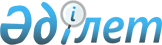 Өзгерiс енгiзу туралыҚазақстан Республикасы Премьер-Министрiнiң өкiмi 1997 жылғы 23 маусымдағы N 190



      Қазақстан Республикасы Премьер-Министрiнiң 1997 жылғы 4 мамырдағы N 128 өкiмiне мынадай өзгерiс енгiзiлсiн: 



      Ақмола қаласында халықаралық әуежай құрылысының жобасы бойынша Жапон Үкiметiнiң (OECF) заемын тарту жөнiндегi жұмыс тобының құрамына Қазақстан Республикасы Экономика және сауда министрлiгiнiң Мемлекеттiк инвестициялық бағдарламалар департаментiнiң директоры - А.И.Андрющенко енгiзiлсiн. 

      Премьер-Министр 

					© 2012. Қазақстан Республикасы Әділет министрлігінің «Қазақстан Республикасының Заңнама және құқықтық ақпарат институты» ШЖҚ РМК
				